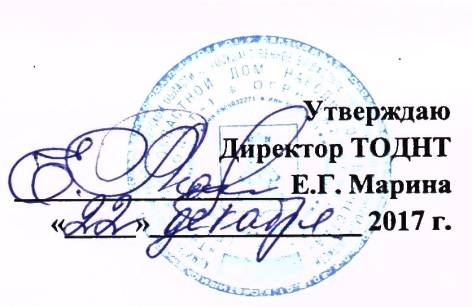 ПОЛОЖЕНИЕо проведении 51-го областного открытого конкурса любительских фильмов «ЗЕМЛЯ ТВЕРСКАЯ»,посвящённого 100-летию Всероссийского государственногоинститута кинематографии им. С.А. ГерасимоваФильмы кинолюбителей – это творческая летопись Тверского края. 51-й областной открытый конкурс любительских фильмов  «Земля Тверская» проводится 31 марта - 1 апреля 2018 г. в Тверском областном Доме народного творчества (г. Тверь, ул. Советская, д. 42).Учредитель конкурсаКомитет по делам  культуры Тверской области.Государственное бюджетное учреждение культуры Тверской области «Тверской областной Дом народного творчества».Органы управления культурой муниципальных образований Тверской области.Цели и задачи конкурса Цели конкурса - повышение роли кино и видеотворчества в деле эстетического и нравственного воспитания общества, ознакомление широкой зрительской аудитории с лучшими фильмами, отличающимися ярким художественным  видением, передающими неповторимость и индивидуальность авторского восприятия окружающего мира, сохранение и изучение истории родного края. Задачи конкурса:- выявление новых творческих коллективов и индивидуальных авторов;- расширение творческих связей и обмен опытом среди участников;- установление творческих контактов и укрепление дружеских связей между видеолюбителями и творческими коллективами;- патриотическое воспитание детей и молодежи;- повышение профессионального мастерства в создании видеофильмов;- привлечение внимания широкой общественности к лучшим образцам любительского кино;- участие лучших фильмов во Всероссийских и Международных фестивалях.Условия проведения конкурсаУчастниками конкурса могут быть отдельные авторы, кино и видеостудии,  творческие объединения, не зависимо от ведомственной принадлежности. Участие кино и видеостудий имеющих звание «Народный самодеятельный коллектив» обязательно.	На конкурс принимаются фильмы всех жанров, ранее не участвовавшие в областном конкурсе. Фильмы, пропагандирующие насилие, войну, национальную рознь к конкурсу не допускаются.	Каждый фильм должен быть представлен на отдельном DVD-диске или в электронной версии. Фильм обязательно должен иметь титры, в которых должны быть указаны авторы фильма и название студии. Продолжительность фильма не более 15 минут. Фильмы большей продолжительности допускаются к показу по решению отборочной комиссии. Диски должны быть упакованы в жесткие футляры. На коробке указать: название фильма, автора, город (студия), продолжительность по времени. Название электронных версий должно совпадать с заполненной заявкой.	Допускается заочное участие в конкурсе.Каждый участник должен заполнить фильмографическую карточку и вместе фильмом представить в оргкомитет конкурса до 19 марта 2018 г. по адресу: 170100, г. Тверь, ул. Советская, 42, ТОДНТ или на электронный адрес ZemlyaTverskaya@yandex.ru или на dnt-tv@rambler.ru с пометкой «Земля Тверская». Конкурс проводится в два этапа:I этап – отборочный. По итогам, представленных заявок и видеофильмов просмотровая комиссия отбирает лучшие работы. II этап – заключительный 31 марта-1 апреля 2018 г.  	Конкурсный просмотр отобранных видеофильмов, мастер-класс, подведение итогов и награждение.Работа отборочной комиссииОтборочную комиссию формирует Тверской областной Дом народного творчества из членов жюри, специалистов ТОДНТ, ведущих специалистов кино и телевидения Тверской области.Отборочная комиссия просматривает работы участников и рекомендует фильмы к участию в конкурсе.Подведение итогов конкурса и награждение победителей	Конкурсную программу 51-го областного конкурса любительских фильмов «Земля Тверская»  оценивает профессиональное жюри. В состав жюри входят ведущие специалисты кино и видеотворчества Российской Федерации и Тверской области.Подведение итогов и награждение победителей  конкурса проводится по следующим номинациям:	- лучший игровой фильм;- лучший документальный фильм;- лучший анимационный фильм;- лучший научно-популярный фильм;- лучший музыкальный видеоклип;- лучший фильм на тему народного творчества;- лучший фильм на патриотическую тему;- лучший фильм на тему «Я выбираю жизнь!» (по профилактике экстремизма и терроризма);- лучший фильм на тему «Человек труда»;- лучший фильм на православную тему «Духовно-нравственный мир»;- лучшее монтажное решение;- лучший сценарий;- лучшая режиссерская работа;- приз имени С.А. Герасимова (в рамках празднования 100-летия ВГИК)- лучшая операторская работа;- лучшее музыкальное оформление; - лучшая актерская работа;- лучший дебют- лучший телесюжет- юное дарование.Жюри присуждает дипломы Гран-при конкурса и лауреатов по номинациям.Жюри имеет право награждать фильмы специальными призами.Решение жюри окончательно и пересмотру не подлежит.Порядок финансирования конкурсаФинансирование мероприятия осуществляется за счет организаторов.Оплата командировочных расходов  за счет командирующей стороны.Контактные лицаКонтактные телефоны: (4822)34-56-93, тел./факс (4822)34-25-16,  8 – 920 -173 -96 -18 Осипов Николай Данилович, заведующий сектором кино-видеотворчества Тверского областного Дома народного творчества,8 – 906 -654 -22 -77 Глухов Павел Николаевич, ведущий методист сектора кино-видеотворчества Тверского областного Дома народного творчества.E-mail: ZemlyaTverskaya@yandex.ru и dnt-tv@rambler.ruhttps://vk.com/odnttver - группа в «ВКонтакте»	http://odnt-tver.ru/ – сайт Тверского областного Дома народного творчества.Фильмографическая карточка 51-го областного конкурса любительских фильмов «ЗЕМЛЯ ТВЕРСКАЯ»Название фильма _________________________________________________________________Жанр фильма _____________________  3. Продолжительность __________________4. Год создания __________________________5. Краткое содержание фильма __________________________________________________________________________________________________________________________________________________________________________________________________________________________________________________________________________________________________________________________________________________________________________________6. Ф.И.О. автора (ов) (полностью) ______________________________________________________________________________________________________________________________________________________________________________________________________________________________7. Возраст автора (ов) _______________________________________________________8. Название студии ____________________________________________________________9. Район, город, учреждение, где базируется студия__________________________________________________________________________________________________________________________________________________________10. Контактные данные студии (почтовый  адрес, телефон, факс, сайт, e-mail)_______________________________________________________________________________________________________________________________________________________________________________________________________________________________________11. Ф.И.О. руководителя, дата рождения,  образование, контактный телефон. ___________________________________________________________________________________________________________________________________________________________________________________________________________________________________________________________________________________________________________________Контактные телефоны: (4822)34-56-93, тел./факс (4822)34-25-16,  сотовый8 – 920 -173 -96 -18 Осипов Николай Данилович, заведующий сектором кино-видеотворчества Тверского областного Дома народного творчестваhttp://vk.com/club56556335 - группа в «ВКонтакте»http://odnt-tver.ru/ – сайт Тверского областного Дома народного творчества.